Wyniki hospitacji publikowane są na stronach www poszczególnych wydziałów Kryteria oceny (rysunek poglądowy):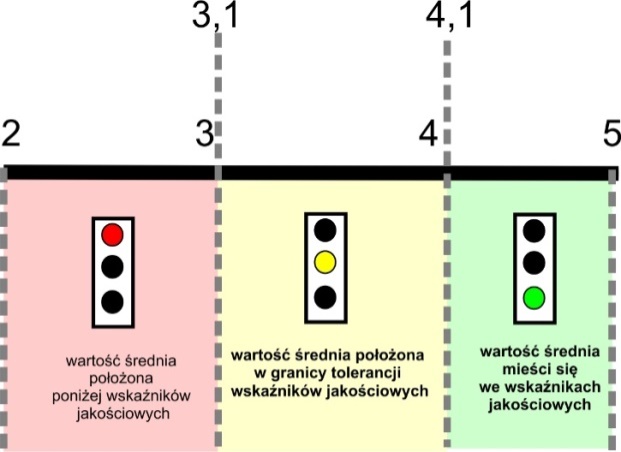 Wyniki hospitacji w roku akademickim ………………………. na kierunku ……………………….Sumaryczny rozkład procentowy w skali ocen (rysunek poglądowy):Uśrednione wyniki ocen (wraz z oznaczeniem poziomu wartości średniej) – dane poglądoweStatystykiStatystyki ankiety:Liczba hospitacji planowych: …………….…..….Liczba hospitacji pozaplanowych: ……………....LP.OPISŚREDNIA1.Zgodność treści zajęć z sylabusem do przedmiotu.3,822.Tematyka hospitowanych zajęć odpowiada przyjętym efektom uczenia się na zajęciach.3,993.Stopień przygotowania hospitowanego do zajęć.4,124.Dobór narzędzi dydaktycznych.3,815.Terminowość prowadzenia zajęć.3,00Ogólna ocenaOgólna ocena3,75